UFSCAR – CECH (Centro de Educação e Ciências Humana)ATA DA 17ª REUNIÃO DA EQUIPE DA UNIDADE ESPECIAL DE INFORMAÇÃO E MEMÓRIA - UEIM,  REALIZADA EM 17 DE DEZEMBRO  DE 2020, ÀS 09h15, ON-LINE (plataforma institucional RNP - Rede Nacional de Ensino e Pesquisa).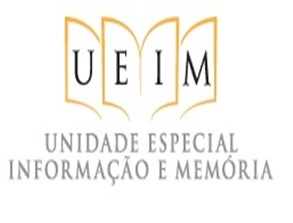 Às nove horas e quinze minutos do dia dezessete de dezembro, no ano dois mil e vinte, on-line, através da plataforma institucional RNP - Rede Nacional de Ensino e Pesquisa, contando com a presença da Coordenadora Pró-Tempore da UEIM, Profa. Dra. Luciana Salazar Salgado, do Bibliotecário Documentalista  e Coordenador Técnico Pró-Tempore da UEIM, Ricardo Biscalchin, da Auxiliar em Administração Gisele Ap. Monti Carmelo Donadoni e da Estagiária Administrativa Thaís Rodrigues de Sousa,  foi realizada a décima sétima  reunião da Equipe da Unidade Especial de Informação e Memória, UEIM/CECH, sob a presidência da Coordenadora Pró-tempore da UEIM, Profa. Dra. Luciana Salazar Salgado. PAUTA: 1- Aprovação da Ata da 16ª  Reunião  da  UEIM  durante a pandemia de COVID-19, realizada em 03/12/2020. Aprovada por unanimidade;   2-   Profa. Luciana pediu para a Thaís trazer para pensar uma ideia para entregar em dezembro de 2020. Após a equipe da UEIM debater o projeto sobre uma exposição fotográfica com fotos da UFSCar da década de 70 que fazem parte do acervo da UEIM, sob o olhar atual da Estagiária Administrativa, Thaís Rodrigues de Sousa, ficou deliberado  que a equipe vai pensar melhor para definir o titulo antes de fechar o projeto. Somente após o projeto será publicado e disponibilizado no site, nas redes sociais instagram  e faceboock da UEIM. Também será solicitado à CCS da UFSCar uma divulgação ampla do projeto;  3- Acompanhamento da aprovação das atualizações do Regimento Interno da UEIM. A Auxiliar em Administração Gisele Ap. Monti Carmelo Donadoni, secretária da UEIM, informou aos presentes que a tramitação do processo SEI nº 23112.001130/1997-86, ainda continua aguardando o parecer da Procuradoria Federal da UFSCar;  4- Definição de retomada de pós recesso da pandemia de COVID-19.  Considerando o calendário letivo que a UFSCar irá atravessar no mês de janeiro de 2021, a Profa. Dra. Luciana Salazar Salgado solicitou a inclusão deste item de pauta. Ficou deliberado que a equipe da UEIM  irá se  reunir no dia 28/01/2021 para propor uma definição mais detalhada do pós recesso.   INFORMES: 1- Nova gestão à frente da Direção do CECH a partir de 16/12/2020 (período: 2020/2024), sendo, diretora: Profa. Dra. Ana Cristina Juvenal da Cruz e vice-diretor: Prof. Dr. Adélcio Camilo Machado.  A equipe da UEIM parabenizou a nova gestão à frente da Direção do CECH a partir de 16/12/2020, período de 2020/2024 e desejou votos de êxito e sucesso nessa nova etapa;   2- Discussão de texto sobre trabalho remoto e dados sobre pesquisas e demais atividades da UEIM.  Pensando no fechamento do ano de 2020, o Bibliotecário Documentalista  e Coordenador Técnico Pró-Tempore da UEIM, Ricardo Biscalchin elaborou o Relatório de atividades da UEIM 2020, conforme texto a seguir, o qual também será diponibilizado no site da UEIM:  “Durante o ano de 2020 foram realizados 49 atendimentos a pesquisadores da UEIM por meio remoto. Destas solicitações, 47 foram plenamente atendidas e 2 dependem ainda de acesso presencial dos pesquisadores para sua finalização. Essa particularidade se dá pela especificidade da pesquisa em si, que necessita da exploração física do acervo para sua compreensão da dimensionalidade do mesmo, e pelo fato de que alguns livros são muito antigos e difíceis de digitalizar, inviabilizando o acesso remoto.  Também foram realizadas 17 consultorias de forma remota, auxiliando pesquisadores, docentes e membros da comunidade externa, discutindo em alguns casos a possibilidade de estabelecimento de parcerias com pesquisadores, docentes e empresas privadas para o desenvolvimento de produtos e também para o compartilhamento de informações.  O bibliotecário da UEIM, Ricardo Biscalchin, participou de uma live sobre a pandemia e o trabalho remoto com dois colegas bibliotecários, comentando sobre esse momento ímpar e as atividades que estão sendo desenvolvidas pela equipe da UEIM.  Está sendo organizada uma exposição fotográfica sobre a UFSCar, que neste ano completou 50 anos desde sua fundação. Esta exposição será composta com fotos da década de 70 pertencentes ao acervo da UEIM, e com fotos atuais da universidade e seus espaços.  Também foram gerenciados o site e as redes sociais da UEIM, mantendo constante comunicação com os pesquisadores.  Em todo o período, foram realizadas reuniões semanais com toda a equipe da UEIM, para acompanhamento das diretrizes e normativas institucionais, de modo a discutirmos sobre as atividades a serem desenvolvidas na unidade”.  Nada mais havendo a tratar, a reunião foi encerrada às 10h06, e eu, Gisele Aparecida Monti Carmelo Donadoni, lavrei a presente ata que vai assinada pelos participantes da reunião, conforme segue: Luciana Salazar Salgado__________________________________________________________;Ricardo Biscalchin______________________________________________________________;Gisele M. C. Donadoni__________________________________________________________;Thaís Rodrigues de Sousa______________________________________________________.